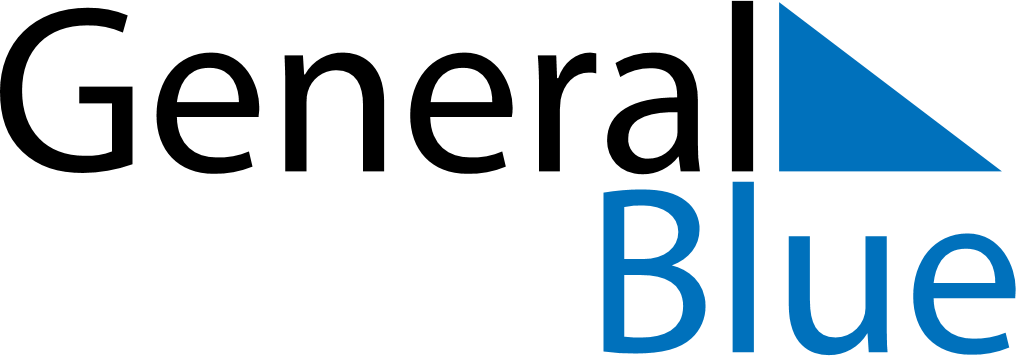 August 2024August 2024August 2024August 2024August 2024August 2024Roebaeck, Vaesterbotten, SwedenRoebaeck, Vaesterbotten, SwedenRoebaeck, Vaesterbotten, SwedenRoebaeck, Vaesterbotten, SwedenRoebaeck, Vaesterbotten, SwedenRoebaeck, Vaesterbotten, SwedenSunday Monday Tuesday Wednesday Thursday Friday Saturday 1 2 3 Sunrise: 3:50 AM Sunset: 9:41 PM Daylight: 17 hours and 50 minutes. Sunrise: 3:53 AM Sunset: 9:37 PM Daylight: 17 hours and 44 minutes. Sunrise: 3:56 AM Sunset: 9:34 PM Daylight: 17 hours and 38 minutes. 4 5 6 7 8 9 10 Sunrise: 3:59 AM Sunset: 9:31 PM Daylight: 17 hours and 31 minutes. Sunrise: 4:02 AM Sunset: 9:27 PM Daylight: 17 hours and 25 minutes. Sunrise: 4:05 AM Sunset: 9:24 PM Daylight: 17 hours and 18 minutes. Sunrise: 4:08 AM Sunset: 9:21 PM Daylight: 17 hours and 12 minutes. Sunrise: 4:11 AM Sunset: 9:17 PM Daylight: 17 hours and 6 minutes. Sunrise: 4:14 AM Sunset: 9:14 PM Daylight: 16 hours and 59 minutes. Sunrise: 4:17 AM Sunset: 9:11 PM Daylight: 16 hours and 53 minutes. 11 12 13 14 15 16 17 Sunrise: 4:21 AM Sunset: 9:07 PM Daylight: 16 hours and 46 minutes. Sunrise: 4:24 AM Sunset: 9:04 PM Daylight: 16 hours and 40 minutes. Sunrise: 4:27 AM Sunset: 9:01 PM Daylight: 16 hours and 33 minutes. Sunrise: 4:30 AM Sunset: 8:57 PM Daylight: 16 hours and 27 minutes. Sunrise: 4:33 AM Sunset: 8:54 PM Daylight: 16 hours and 21 minutes. Sunrise: 4:36 AM Sunset: 8:50 PM Daylight: 16 hours and 14 minutes. Sunrise: 4:39 AM Sunset: 8:47 PM Daylight: 16 hours and 8 minutes. 18 19 20 21 22 23 24 Sunrise: 4:42 AM Sunset: 8:43 PM Daylight: 16 hours and 1 minute. Sunrise: 4:45 AM Sunset: 8:40 PM Daylight: 15 hours and 55 minutes. Sunrise: 4:48 AM Sunset: 8:37 PM Daylight: 15 hours and 48 minutes. Sunrise: 4:51 AM Sunset: 8:33 PM Daylight: 15 hours and 42 minutes. Sunrise: 4:54 AM Sunset: 8:30 PM Daylight: 15 hours and 35 minutes. Sunrise: 4:57 AM Sunset: 8:26 PM Daylight: 15 hours and 29 minutes. Sunrise: 5:00 AM Sunset: 8:23 PM Daylight: 15 hours and 23 minutes. 25 26 27 28 29 30 31 Sunrise: 5:03 AM Sunset: 8:19 PM Daylight: 15 hours and 16 minutes. Sunrise: 5:05 AM Sunset: 8:16 PM Daylight: 15 hours and 10 minutes. Sunrise: 5:08 AM Sunset: 8:12 PM Daylight: 15 hours and 3 minutes. Sunrise: 5:11 AM Sunset: 8:09 PM Daylight: 14 hours and 57 minutes. Sunrise: 5:14 AM Sunset: 8:05 PM Daylight: 14 hours and 51 minutes. Sunrise: 5:17 AM Sunset: 8:02 PM Daylight: 14 hours and 44 minutes. Sunrise: 5:20 AM Sunset: 7:58 PM Daylight: 14 hours and 38 minutes. 